Załącznik nr 1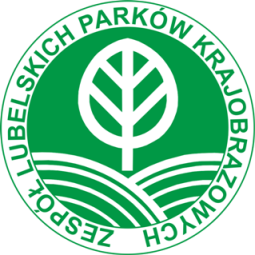 Konkurs plastyczny 2020 „Konkurs Plastyczny „Realni i baśniowi mieszkańcy lasów”Karta zgłoszenia uczestnictwa (Prosimy o czytelne wypełnienie formularza)Wyrażam zgodę na przetwarzanie moich danych osobowych w celach wynikających         z regulaminu Konkursu.Wyrażam zgodę na wykorzystanie wykonanej przeze mnie pracy plastycznej, do celów marketingowych, w szczególności do upublicznienia na stronie internetowej,                             w wydawnictwach, wystawach organizowanych przez Organizatora, w przypadku,                           gdy praca zostanie nagrodzona lub wyróżniona w KonkursieWyrażam zgodę na przetwarzanie danych osobowych mojego dziecka w celach wynikających z regulaminu KonkursuWyrażam zgodę na wykorzystanie pracy plastycznej wykonanej przez moje dziecko, do celów marketingowych, w szczególności do upublicznienia na stronie internetowej,                             w wydawnictwach, wystawach organizowanych przez Organizatora, w przypadku, gdy praca zostanie nagrodzona lub wyróżniona w Konkursie.				                                                          …………………………………………………					             	( data i czytelny podpis)Imię i Nazwisko autoraNazwa i adres placówkiAdres do korespondencjiTytuł pracyTelefon kontaktowye-mail